Малая инженерная академияпри ФГБОУ ВО «Брянский государственный инженерно-технологический университет»Инженерно-экологический факультетНаправление подготовки280700 ТЕХНОСФЕРНАЯ БЕЗОПАСНОСТЬПрофиль подготовкиБЕЗОПАСНОСТЬ ЖИЗНЕДЕЯТЕЛЬНОСТИ В ТЕХНОСФЕРЕ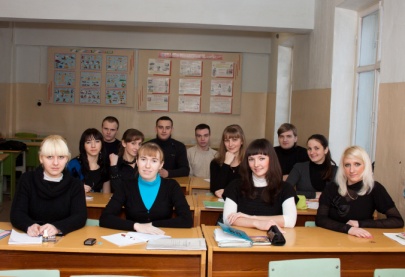 Образовательная программа профиля «Безопасность жизнедеятельности в техносфере» направлена на подготовку  бакалавров-инженеров  в сфере охраны труда и защиты населения в чрезвычайных ситуациях на промышленных предприятиях и организациях всех форм собственности.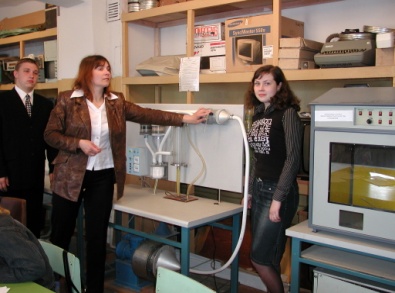 В процессе обучения бакалавр приобретает  знания и навыки в следующих областях:обеспечения безопасности человека в современном мире;оценки опасностей и риска; обеспечения производственной безопасности;обеспечения безопасности технологических процессов, машин и оборудования;охраны труда на предприятиях и в организациях;защиты населения в чрезвычайных ситуациях.За время учебы студенты выполняют  курсовые проекты и расчетно-графические работы, проходят учебную,  технологическую, производственную, преддипломную практики на промышленных предприятиях и в различных организациях, принимают участие в научно-исследовательской работе кафедры и факультета. Бакалавры-инженеры, прошедшие подготовку по профилю «Безопасность жизнедеятельности в техносфере» будут востребованы: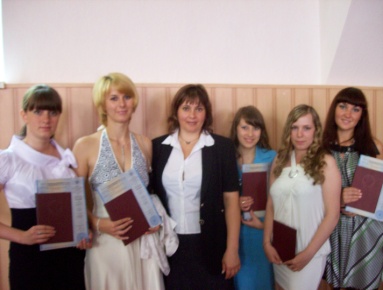 на промышленных предприятиях машиностроения, строительной, деревообрабатывающей и других отраслях промышленности; в организациях различной направленности всех форм собственности; 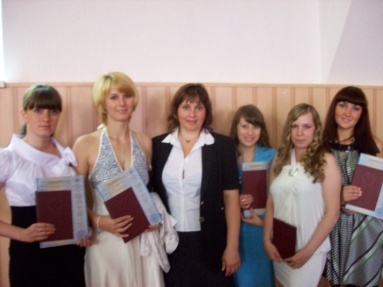 в структурных подразделениях МЧС РФ;в научно-исследовательских и проектно-конструкторских учреждениях.Направление подготовки280700 ТЕХНОСФЕРНАЯ БЕЗОПАСНОСТЬПрофиль подготовкиИНЖЕНЕРНАЯ ЗАЩИТА ОКРУЖАЮЩЕЙ СРЕДЫОбразовательная программа профиля направлена на подготовку бакалавров-инженеров в сфере обеспечения экологической безопасности и защиту окружающей природной среды от негативного антропогенного воздействия промышленных, строительных и транспортных объектов всех форм собственности. Учебный процесс основан на изучении:современных методов образования с применением мультимедийных форм обучения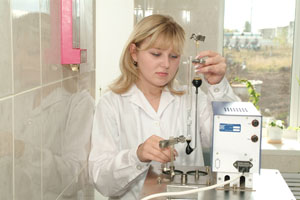  специализированных экологических программ и методик исследований на базе компьютерного класса и лаборатории экологического мониторинга кафедрыметодов экологического контроля и анализа на базе лабораторий филиалов кафедры ИЭиП Брянского филиала «Центра лабораторного анализа и технических измерений по Центральному федеральному округу» и «Экспертно-аналитической службы»  Центрального таможенного управления Федеральной таможенной службы  РФтехнологий производства при прохождении технологических и производственных практик на базе предприятий и организаций Центрального региона.В процессе обучения будущий бакалавр-инженер приобретает знания и навыки в следующих областях:промышленной экологии; проектирования и эксплуатации техники и технологий защиты окружающей среды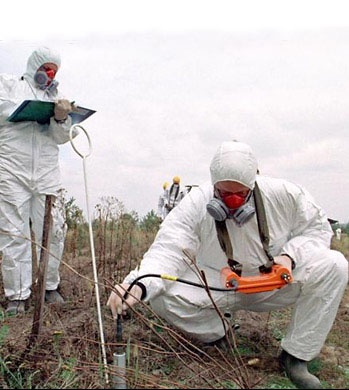 экологического проектирования экологического менеджмента и аудита предприятийуправления охраной окружающей средыэкономики природопользования и природоохранной деятельностиэкологического мониторинга и контроля окружающей среды промышленных предприятий и организаций всех форм собственности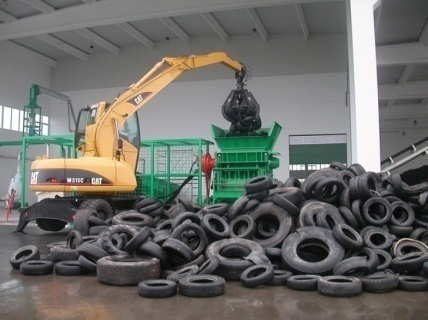 разработки и внедрения энерго- и ресурсосберегающих технологий и производств.Бакалавры-инженеры по профилю «Инженерная защита окружающей среды» востребованы в:органах государственного экологического контроля и надзора федерального, регионального и муниципального уровнейорганизациях и на любых промышленных предприятиях всех форм собственноститранспортной и строительной отрасли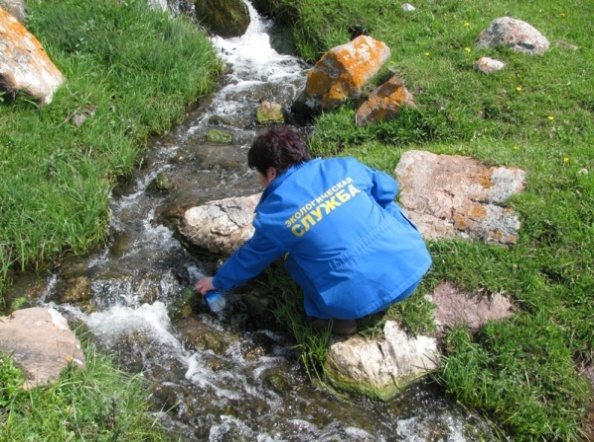 проектно-изыскательских фирмах и институтахаккредитованных испытательных центрах и лабораторияхнаучно-исследовательских институтах и объединениях.Направление подготовки280100 ПРИРОДООБУСТРОЙСТВО И ВОДОПОЛЬЗОВАНИЕПрофиль подготовкиЭКОЛОГО-ЭКОНОМИЧЕСКАЯ ОЦЕНКА ТЕРРИТОРИИОбразовательная программа профиля направлена на подготовку бакалавров-инженеров в сфере обеспечения экологической безопасности и оценки эффективности использования водных и земельных ресурсов. Учебный процесс основан на изучении:новейших методик образования с применением мультимедийных форм обучения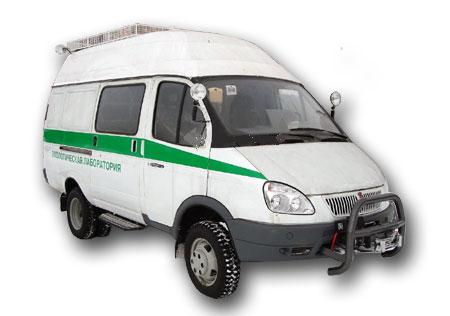  специализированных экологических программ и методик на базе компьютерного класса и лаборатории экологического мониторинга кафедрыметодов анализа и экологического контроля на базе лабораторий филиалов кафедры ИЭиП «Центр гигиены и эпидемиологии в Брянской области» и Брянского филиала «Центра лабораторного анализа и технических измерений по Центральному федеральному округу»методики комплексной оценки кадастрового состояния территорий и прогноза изменения состояния окружающей средыоснов проектирования землеустройства и ведения государственного земельного и водного кадастров.В процессе обучения будущий бакалавр-инженер приобретает знания и навыки в следующих областях:оценки земель различного назначения и водных объектов;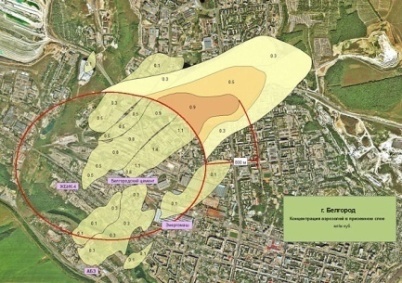 эколого-экономической экспертизы оценки территорийгеоинформационных технологийэкономики природопользованияобследования, мониторинга и экологической оценки территорийведения земельного и водного кадастракомплексной системы наблюдений за состоянием окружающей среды и экологического прогнозирования.Основными формами научной деятельности студентов являются:работа в студенческих научных кружках и обществах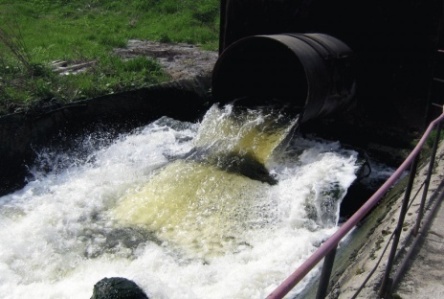 активное участие в международных, всероссийских, региональных и внутривузовских смотрах-конкурсах и научно-практических конференцияхвнедрение результатов научно-исследовательских и проектных работ при проектировании объектов природопользования и водопользования. Бакалавры-инженеры по профилю «Эколого-экономическая оценка территорий» востребованы в:органах государственного природоохранного надзора территориальных подразделениях Федеральной службы государственной регистрации, кадастра и картографиитерриториальных подразделениях Федерального агентства водных ресурсовпроектных и изыскательных фирмах и институтахнаучно-исследовательских институтах и научно-производственных объединенияхэкологических подразделениях и службах проектно-изыскательских организацийаккредитованных испытательных центрах и экспертных лабораториях.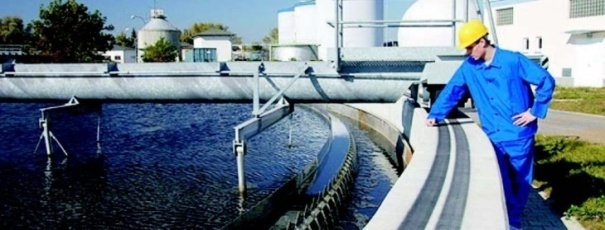 Направление подготовки280100 ПРИРОДООБУСТРОЙСТВО И ВОДОПОЛЬЗОВАНИЕПрофиль подготовкиПРИРОДООХРАННОЕ ОБУСТРОЙСТВО ТЕРРИТОРИЙОбразовательная программа профиля направлена на подготовку бакалавров-инженеров в сфере повышения потребительской полезности природных объектов и эффективности использования водных и земельных ресурсов.Учебный процесс основан на изучении:образовательных технологий с применением интерактивных форм обучения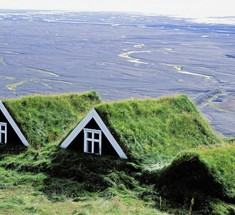  специализированных экологических программ и методик на базе компьютерного класса, лаборатории гидромониторинга и лаборатории визуальной экологии кафедры ИЭиПметодов анализа и экологического контроля на базе лабораторий филиалов кафедры ИЭиП «Центра гидрометеорологии и мониторингу окружающей среды» методик комплексной оценки территорий и прогноза изменения состояния окружающей среды.В процессе обучения будущий бакалавр-инженер приобретает знания и навыкив следующих областях:методов расчёта и проектирования мероприятий и сооружений инженерной защиты природной среды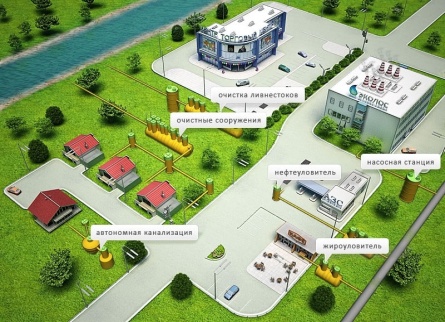 приемов озеленения и благоустройства городских и загородных территорий, ландшафтного проектирования, создания садово-парковых ансамблей,санитарной охраны территорийоценки земель различного назначения и водных объектов;эколого-экономической экспертизы оценки территорийобследования, мониторинга и экологической оценки территорийОсновными формами научной деятельности студентов являются:работа в студенческих научных кружках и обществах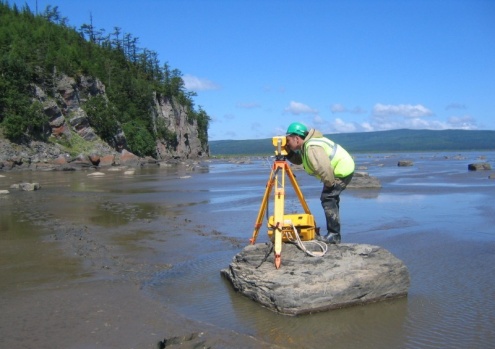 подготовка и публикация научных статей;активное участие в международных, всероссийских, региональных и внутривузовских смотрах-конкурсах и научно-практических конференцияхвнедрение результатов научно-исследовательских и проектных работ при проектировании объектов природопользования и водопользования. Бакалавры-инженеры по профилю «Природоохранное обустройство территорий» востребованы  в:экологических службах и отделах строительных и природоохранных предприятий; лесном комплексе;органах государственного природоохранного надзора территориальных подразделениях Федеральной службы государственной регистрации, кадастра и картографиипроектных и изыскательных фирмах и института х.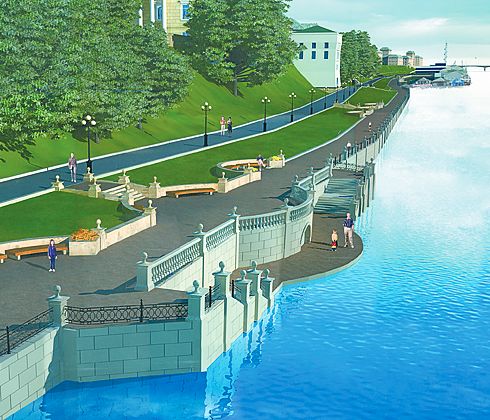 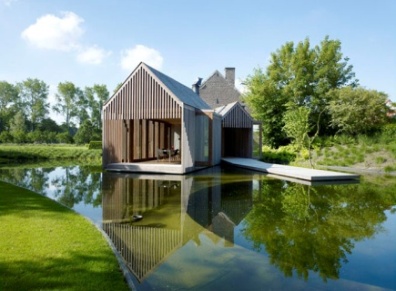 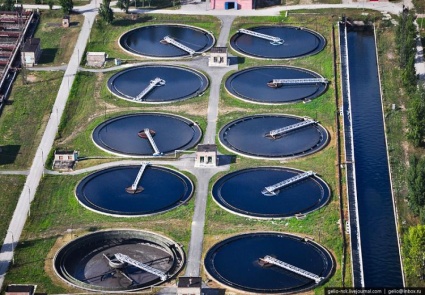 Изучаемые дисциплины в Малой инженерной академии (МИА)Направления обученияНаправления обученияТехносферная безопасность (ТБ)Природообустройство и водопользование1 год обучения ( 9 класс)1 год обучения ( 9 класс)Систематизация знаний по физике – 14 часовСистематизация знаний по физике – 14 часовСистематизация знаний по математике – 10 часовСистематизация знаний по математике – 10 часовЭкология – 10 часовЭкология – 10 часовРадиационная экология – 10 часовАрхитектура, проектирование, организация культурных ландшафтов – 10 часовХимия окружающей среды – 10 часовОсновы компьютерной графики – 10 часовБезопасность жизнедеятельности в быту – 10 часовОсновы природообустройства – 10 часовИтого часов: 64 часаИтого часов: 64 часа2 год обучения (10 класс)2 год обучения (10 класс)Систематизация знаний по физике – 14 часовСистематизация знаний по физике – 14 часовСистематизация знаний по математике – 10 часовСистематизация знаний по математике – 10 часовИнформационные технологии- 10 часовИстория градостроительства и природообустройства – 10 часовПромышленная экология – 10 часовСовременные экологические проблемы крупных городов – 10 часовИнженерная графика – 10 часовОсновы инженерной экологии – 10 часовОсновы безопасности в экстремальных условиях – 10 часов.Основы ландшафтоведения – 10 часовИтого часов: 64 часаИтого часов: 64 часа3 год обучения (11 класс)3 год обучения (11 класс)Систематизация знаний по физике – 14 часовСистематизация знаний по физике – 14 часовСистематизация знаний по математике – 10 часовСистематизация знаний по математике – 10 часовПроизводственная безопасность – 10 часовОсновы экологии визуальной среды – 10 часовЭкологическое нормирование – 10 часовТрехмерное моделирование – 10 часовЭкологическое проектирование – 10 часовПриродоохранные сооружения – 10 часовЗащита в чрезвычайных ситуациях – 10 часовЭкологическое проектирование – 10 часовИтого часов: 64 часаИтого часов: 64 часа